15.12.2023  № 4554О внесении изменений 
в постановление администрации города Чебоксары от 27.12.2021 
№ 2428 «Об утверждении Порядка санкционирования оплаты денежных обязательств получателей средств бюджета города Чебоксары и оплаты денежных обязательств, подлежащих исполнению за счет бюджетных ассигнований по источникам финансирования дефицита бюджета города Чебоксары»В соответствии с  приказом Министерства финансов Российской Федерации от 30.10.2020 № 257н «Об утверждении Порядка санкционирования оплаты денежных обязательств получателей средств федерального бюджета и оплаты денежных обязательств, подлежащих исполнению за счет бюджетных ассигнований по источникам финансирования дефицита  федерального бюджета» и с целью приведения муниципального правового акта города Чебоксары в соответствие с требованиями действующего законодательства Российской Федерации администрация города Чебоксары постановляет: 1. Внести в постановление администрации города Чебоксары 
от 27.12.2021 № 2428 «Об утверждении Порядка санкционирования оплаты денежных обязательств получателей средств бюджета города Чебоксары и оплаты денежных обязательств, подлежащих исполнению за счет бюджетных ассигнований по источникам финансирования дефицита бюджета города Чебоксары» следующие изменения:1.1. Преамбулу изложить в следующей редакции:«В соответствии со статьями 219, 219.2, 220.2 Бюджетного кодекса Российской Федерации администрация города Чебоксары постановляет:».
           1.2. В Порядке санкционирования оплаты денежных обязательств получателей средств бюджета города Чебоксары и оплаты денежных обязательств, подлежащих исполнению за счет бюджетных ассигнований по источникам финансирования дефицита бюджета города Чебоксары 
(далее - Порядок):в пункте 5:подпункт первый изложить в следующей редакции:«1) подписей, соответствующих имеющимся образцам, представленным получателем средств бюджета города Чебоксары (администратором источников финансирования дефицита бюджета города Чебоксары) для открытия соответствующего лицевого счета в порядке, установленным Федеральным казначейством (за исключением Распоряжения, сформированного и подписанного в единой информационной системе в сфере закупок руководителем или уполномоченным им на то лицом с правом первой подписи и главным бухгалтером или уполномоченным им на то лицом (руководителем организации, осуществляющей полномочие по ведению бюджетного учета), с учетом сроков оплаты товаров, работ, услуг, установленных законодательством Российской Федерации о контрактной системе в сфере закупок товаров, работ, услуг для обеспечения  муниципальных нужд;»;подпункт седьмой изложить в следующей редакции:«7) наименования, банковских реквизитов, идентификационного номера налогоплательщика (ИНН) и кода причины постановки на учет (КПП) (при наличии) получателя денежных средств в Распоряжении;»;подпункт пятнадцатый изложить в следующей редакции:«15) реквизитов (тип, номер, дата) документа, подтверждающего возникновение денежного обязательства при поставке товаров, выполнении работ, оказании услуг, предусмотренного графой 3 Перечня документов, на основании которых возникают бюджетные обязательства получателей средств бюджета города Чебоксары, и документов, подтверждающих возникновение денежных обязательств получателей средств бюджета города Чебоксары, являющегося приложением № 3 к Порядку учета бюджетных и денежных обязательств получателей средств бюджета города Чебоксары, утвержденному постановлением администрации города Чебоксары 
от 29.12.2021 № 2457 (далее - документы, подтверждающие возникновение денежных обязательств, Перечень), за исключением реквизитов документов, подтверждающих возникновение денежных обязательств в случае осуществления авансовых платежей в соответствии с условиями договора (муниципального контракта), внесение арендной платы по договору (муниципальному контракту), если условиями таких договоров (муниципальных контрактов) не предусмотрено предоставление документов для оплаты денежных обязательств при осуществлении авансовых платежей (внесении арендной платы);»;          дополнить подпунктами шестнадцатым - восемнадцатым:          «16) кода источника поступлений целевых средств в случае санкционирования расходов, источником финансового обеспечения которых являются целевые средства при казначейском сопровождении;          17) идентификатора договора (муниципального контракта), соглашения, договора о предоставлении инвестиций, в случае санкционирования расходов, возникающих при оплате указанных договоров (муниципальных контрактов), соглашений, договоров о предоставлении инвестиций при казначейском сопровождении средств;          18) уникального номера реестровой записи, идентификатора информации о документе о приемке поставленного товара, выполненной работы (ее результатов), оказанных услуг или идентификатора информации об этапе исполнения контракта (в случае авансового платежа) (далее соответственно - идентификатор документа о приемке, идентификатор этапа) и указания кода вида реестра - "02" в случае санкционирования расходов, возникающих при оплате договоров (муниципальных контрактов), подлежащих включению в определенный законодательством Российской Федерации о контрактной системе в сфере закупок товаров, работ, услуг для обеспечения муниципальных нужд реестр контрактов, заключенных заказчиками (далее - реестр контрактов).»;             в пункте 10:подпункт второй изложить в следующей редакции: «2) соответствие содержания текста назначения платежа, указанного 
в Распоряжении, содержанию операции, исходя из документа, подтверждающего возникновение денежного обязательства;»;     подпункт четвертый изложить в следующей редакции:«4) непревышение сумм в Распоряжении остатков неисполненных бюджетных обязательств, лимитов бюджетных обязательств и предельных объемов финансирования, учтенных на соответствующем лицевом счете, 
в том числе по уникальным кодам объектов капитального строительства или объектов недвижимого имущества;»; подпункт тринадцатый изложить в следующей редакции:«13) соответствие уникального номера реестровой записи в реестре контрактов или реестре контрактов, содержащих сведения, составляющие государственную тайну (далее - реестр контрактов, содержащий государственную тайну), договору (муниципальному контракту), подлежащему включению в реестр контрактов или реестр контрактов, содержащий государственную тайну, указанных в Распоряжении.Проверка, установленная настоящим подпунктом, не производится при представлении Распоряжения для осуществления первого авансового платежа по договору (муниципальному контракту), содержащему сведения, составляющие государственную тайну;»;  дополнить подпунктами пятнадцатым – семнадцатым в следующей редакции:      «15) соответствие идентификатора договора (муниципального контракта), соглашения, договора о предоставлении инвестиций, указанного в Распоряжении, идентификатору, указанному в договоре (муниципальном контракте), соглашении, договоре о предоставлении инвестиций (при наличии);16) соответствие уникального номера реестровой записи, идентификатора документа о приемке (идентификатора этапа в случае выплаты авансового платежа), указанных в Распоряжении, уникальному номеру реестровой записи, идентификатору документа о приемке (идентификатору этапа в случае выплаты авансового платежа), указанных 
в реестре контрактов;17) непревышение суммы Распоряжения над суммой, указанной 
в документе, подтверждающем возникновение денежного обязательства.».пункт 11 изложить в следующей редакции:«11. В случае если Распоряжение представляется для оплаты денежного обязательства, сформированного Управлением в соответствии 
с порядком учета бюджетных и денежных обязательств получателей средств бюджета города Чебоксары, установленным администрацией города Чебоксары, получатель средств бюджета города Чебоксары представляет 
в Управление вместе с Распоряжением указанный в нем документ, подтверждающий возникновение денежного обязательства (за исключением документов, указанных в пунктах 5-7, строке 1, строках 6,7 и 10-13 пункта 8 графы 3  Перечня, а также договора на оказание услуг, выполнение работ, заключенного получателем средств бюджета города Чебоксары
с физическим лицом, не являющимся индивидуальным предпринимателем, указанного в строке 5 пункта 8 Перечня, в случае, если сумма указанного договора не превышает 100 тысяч рублей).При санкционировании оплаты денежных обязательств в случае, установленном настоящим пунктом, дополнительно к направлениям проверки, установленным пунктом 10 настоящего Порядка, осуществляется проверка равенства сумм Распоряжения сумме соответствующего денежного обязательства.»;дополнить пунктом 11.1 следующего содержания: «11.1. Для  подтверждения   денежного  обязательства,  возникшего   побюджетному обязательству, обусловленному договором (муниципальным контрактом), предусматривающим обязанность получателя средств бюджета города Чебоксары – муниципального заказчика по перечислению суммы неустойки (штрафа, пеней) за нарушение законодательства Российской Федерации о контрактной системе в сфере закупок товаров, работ, услуг для обеспечения муниципальных нужд в доход бюджета города Чебоксары, получатель средств бюджета города Чебоксары представляет в Управление, в том числе с использованием единой информационной системы в сфере закупок, не позднее представления Распоряжения на оплату денежного обязательства по договору (муниципальному контракту) Распоряжение на перечисление в доход бюджета города Чебоксары суммы неустойки (штрафа, пеней) по данному договору (муниципальному контракту).»;дополнить пунктом 13.1 следующего содержания: «13.1. При санкционировании оплаты денежных обязательств по договорам (муниципальным контрактам), подлежащим включению в реестр контрактов, на основании Распоряжений, сформированных в единой информационной системе в сфере закупок, осуществляется проверка по направлениям, предусмотренным:подпунктами 2 - 8, 13 - 18 пункта 5, подпунктами 1 - 3, 5 - 13, 15 - 17 пункта 10 настоящего Порядка - с использованием единой информационной системы в сфере закупок.В случае возникновения денежного обязательства на основании документов-оснований, предусмотренных пунктом 1 графы 2 Перечня, проверка, предусмотренная подпунктом 3 пункта 10 настоящего Порядка, осуществляется исходя из кода вида расходов классификации расходов бюджета города Чебоксары, указанного в денежном обязательстве.»;пункт 14 изложить в следующей редакции: «14. В случае если информация, указанная в Распоряжении, или его форма не соответствуют требованиям, установленным пунктами 4, 5, подпунктами 1 - 13, 15 - 17 пункта 10, пунктами 11-13 настоящего Порядка, или в случае установления нарушения получателем средств бюджета города Чебоксары условий, установленных пунктом 11 настоящего Порядка, Управление не позднее сроков, установленных пунктом 15 настоящего Порядка, направляет получателю средств бюджета города Чебоксары (администратору источников финансирования дефицита бюджета города Чебоксары) уведомление в электронной форме, содержащее информацию, позволяющую идентифицировать Распоряжение, не принятое к исполнению, а также содержащее дату и причину отказа, согласно правилам организации и функционирования системы казначейских платежей.».2. Настоящее постановление вступает в силу со дня его официального опубликования.3. Контроль за исполнением настоящего постановления возложить                 на заместителя главы администрации города по экономическому развитию 
и финансам.Временно исполняющий полномочия главы города Чебоксары                                                Д.В. СпиринЧăваш РеспубликиШупашкар хула	Администрацийě	ЙЫШĂНУ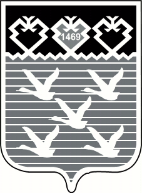 Чувашская РеспубликаАдминистрациягорода ЧебоксарыПОСТАНОВЛЕНИЕ